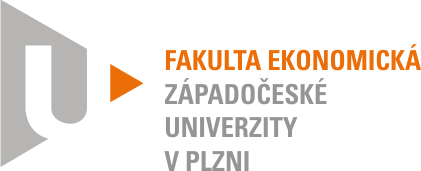 ŽÁDOSTo přenos předmětů splněných v rámci zahraniční mobilityJméno a příjmení studenta…………………………………………………………………………………………………………Osobní číslo studenta ………………………………………………………………….…….. Ročník .…..…………………….Kontaktní adresa a PSČ ….……………………………………………………………………….…………………………………Tel. ………………………………………………. E-mail ……………………….…………………….……………………..……………Forma studia 			Typ studia 		Studijní obor 	prezenční 				bakalářské			Podniková ekonomika a management	kombinovaná				navazující			Management obchodních činností										Informační management										Systémy projektového řízení										Ekonomická a regionální geografieNázev zahraniční instituce a stát: (uveďte název zahraniční univerzity a fakulty, kde probíhala mobilita a stát)  ……………………………………………………………………………………………………………………………………………………..……………………………………………………………………………………………………………………….……………………………………………………………………………………………………………………….  Předměty splněné na zahraniční mobilitě*  Vyplňuje studijní proděkanDatum:                                       Podpis studenta:*  Vyplňuje studijní proděkan*  Vyplňuje studijní proděkan*  Vyplňuje studijní proděkanDatum:                                      Podpis studenta:Název předmětu v origináleNázev předmětu v angličtiněKód zahraničního předmětuDatum splněníKredity na zahraniční VŠKredity ECTS*Klasifikace na zahraniční VŠKlasifikace ZČU *Nahrazovaný předmět na ZČU zkratka a název předmětu                                            počet kreditůzkratka a název předmětu                                            počet kreditůzkratka a název předmětu                                            počet kreditůVyjádření proděkana,datum a podpis***Název předmětu v origináleNázev předmětu v angličtiněKód zahraničního předmětuDatum splněníKredity na zahraniční VŠKredity ECTS*Klasifikace na zahraniční VŠKlasifikace ZČU *Nahrazovaný předmět na ZČU zkratka a název předmětu                                            počet kreditůzkratka a název předmětu                                            počet kreditůzkratka a název předmětu                                            počet kreditůVyjádření proděkana,datum a podpis***Název předmětu v origináleNázev předmětu v angličtiněKód zahraničního předmětuDatum splněníKredity na zahraniční VŠKredity ECTS*Klasifikace na zahraniční VŠKlasifikace ZČU *Nahrazovaný předmět na ZČU zkratka a název předmětu                                            počet kreditůzkratka a název předmětu                                            počet kreditůzkratka a název předmětu                                            počet kreditůVyjádření proděkana,datum a podpis***Název předmětu v origináleNázev předmětu v angličtiněKód zahraničního předmětuDatum splněníKredity na zahraniční VŠKredity ECTS*Klasifikace na zahraniční VŠKlasifikace ZČU *Nahrazovaný předmět na ZČU zkratka a název předmětu                                            počet kreditůzkratka a název předmětu                                            počet kreditůzkratka a název předmětu                                            počet kreditůVyjádření proděkana,datum a podpis***